MEMORANDUM OF ORAL DECISION DELIVERED BY M. RUSSO ON AUGUST 30, 2021 AND ORDER OF THE TRIBUNALINTRODUCTIONThe Applicant had applied to the City to obtain approvals to construct six townhomes (the “Proposal”) on their lands, municipally known as 15 Church Street (the “Subject Lands”).  The Subject Lands currently have upon it a single detached dwelling.City Planning Staff had provided recommendations to approve the Official Plan Amendment (the “OPA”) to the City’s Urban Hamilton Official Plan (the “UHOP”) and its redesignation of the Subject Lands from “Low Density Residential 1” to “Low Density Residential 3” within the Ancaster Wilson Street Secondary Plan (the “AWSSP”) in order to permit the development of the Proposal, and to establish a site specific policy to recognize the existing road right-of-way width on the Subject Lands.City Planning Staff had also recommended approval of amending the Ancaster Zoning By-law No. 87-57 (the “ZBL”) for the Subject Lands from the Existing Residential “ER" Zone, to Holding Residential Multiple “H-RM2-712” Zone, Modified, in ZBL (Ancaster), to allow the construction of the proposal.City Council adopted the OPA and Zoning By-law Amendment (the “ZBLA”) at its February 10, 2021 meeting subsequent to City Planning Committee approval January 12, 2021.The Appellant appealed the decision of City Council to the Tribunal under s. 17(24) and s. 34(19) of the Planning Act (the “Act”).The Applicant also applied to the City’s Committee of Adjustment (the “C of A”) for 3 consent approvals to facilitate the proposal.The C of A approved the Applicant’s consent applications with conditions on March 4, 2021.The Appellant appealed the decisions of the C of A to the Tribunal under s. 53(19) of the Act.THE CASE MANAGEMENT CONFERENCE (the “CMC”)The Tribunal held this first CMC in accordance with s. 15 of the Ontario Land Tribunal Act, 2021, S.O. 2021, c. 4.  The Tribunal noted the City had provided the Affidavit of Service electronically dated August 4, 2021 to all names and addresses on the mailing list provided.  The Tribunal marked the Affidavit of Service as Exhibit 1.Ms. Meader, counsel for the Applicant, informed the Tribunal that her firm has been duly retained by the City and the Applicant, as their interests are in line with one another.Mr. MacLeod was present representing the Appellant (the “AVHC”), an incorporated not-for-profit organization.  Mr. McLeod informed the Tribunal that the Appellant intends on self representing and has terminated its previous retention of counsel (as was provided in writing by Alex Ciccone, the Appellant’s former counsel).The Member asked Mr. MacLeod if the organization has delegated authority to Mr. MacLeod to speak on its behalf.  To which Mr. MacLeod responded yes.  The Member further inquired if AVHC’s Minutes were provided to the Tribunal with resolutions indicating Mr. MacLeod’s authority to speak for the Appellant, and if not please have them forwarded to the Tribunal’s Case Coordinator.  Mr. MacLeod agreed to have AVHC forward the Minutes documenting his authority to speak on its behalf.The Member canvassed the virtual hearing room if anyone else present was seeking participant or party status for these proceedings.  With none being present and no written requests provided to the Tribunal, the Parties for these proceedings were established.ISSUES LIST, DRAFT PROCEDURAL ORDER AND HEARINGA Draft Procedural Order (“DPO”) was provided to the Tribunal in advance of the CMC with dates to be inserted and other details to be provided pending a hearing date being set.The Parties were agreeable to the DPO provided in principle and with Issues List provided as Attachment 2.  Counsel indicated that through ongoing discussions and anticipated witnesses to be called, the Parties believed that a three-day hearing would be required to hear the merits.The Tribunal canvassed the room if discussions had occurred amongst Parties to further narrow the Issues List.Counsel responded that continual dialogue and ongoing discussions has been occurring between Parties and thus far has been quite positive.  Mr. MacLeod had identified some minor corrections required and the Parties were amicable to refine and narrow issues where possible and were willing to provide a final revised DPO within a week or two, if afforded the ability to do so by the Tribunal.  However, jointly the Parties preferred to have the hearing date set to adequately provide dates for their final submission of the DPO.MEDIATIONThe Tribunal asked the Parties if mediation had been explored or settlement discussions had occurred.The Parties again indicated they have had positive and amicable discussions thus far, however, they were in agreement that at this time, mediation was not likely, although it has not been entirely ruled out and ongoing discussions may ignite some renewed interest.  The Tribunal reminded the Parties of Tribunal-led mediation and further reminded the Parties to share any progress and changes, if and when they may occur, with the Tribunal’s Case Coordinator.CONCLUSIONHaving considered the discussion during the CMC regarding the issues, potential mediation and finalizing the DPO, the Tribunal has determined that it would be reasonable to schedule the hearing for three days.The Tribunal has provided the Parties two weeks to revise and finalize the DPO and submit to the Tribunal for final approval.ORDERThe Tribunal orders a hearing by video scheduled to commence at 10 a.m. on Wednesday, December 15, 2021 for three (3) days, as follows:https://global.gotomeeting.com/join/503030965Access Code: 503-030-965Parties and participants are asked to log into the video hearing at least 15 minutes before the start of the event to test their video and audio connections.Parties and participants are asked to access and set up the application well in advance of the event to avoid unnecessary delay. The desktop application can be downloaded at GoToMeeting or a web application is available: https://app.gotomeeting.com/home.html.Persons who experience technical difficulties accessing the GoToMeeting application or who only wish to listen to the event can connect to the event by calling into an audio-only telephone line: Toll-Free 1-888-455-1389 or +1 (647) 497-9391.  The Access Code is as indicated above.Individuals are directed to connect to the event on the assigned date at the correct time.  It is the responsibility of the persons participating in the hearing by video to ensure that they are properly connected to the event at the correct time.  Questions prior to the hearing event may be directed to the Tribunal’s Case Coordinator having carriage of this case. Two weeks from issuance of this decision, the Parties shall provide, on or before that date, a joint DPO and Issues List to the assigned Case Coordinator for final review and approval of the Member, highlighting any items that may require the Tribunal’s assistance to finalize.The Parties shall provide at least 10 days’ notice to the Tribunal prior to the hearing date in the event if fewer hearing dates are agreed upon by the Parties or if settlement has been entered into by the Parties.Post the Meeting of the experts, the Member may be spoken to, if required, through correspondence received through the Case Coordinator.The Member is not seized for the purposes of the hearing of the appeal.No further notice of the hearing is required.“M. Russo”M. RUSSOMEMBEROntario Land TribunalWebsite: www.olt.gov.on.ca   Telephone: 416-212-6349   Toll Free: 1-866-448-2248The Conservation Review Board, the Environmental Review Tribunal, the Local Planning Appeal Tribunal and the Mining and Lands Tribunal are amalgamated and continued as the Ontario Land Tribunal (“Tribunal”). Any reference to the preceding tribunals or the former Ontario Municipal Board is deemed to be a reference to the Tribunal.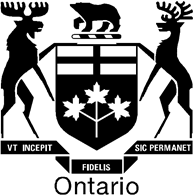 Ontario Land TribunalTribunal ontarien de l’aménagement du territoireISSUE DATE:September 02, 2021CASE NO(S).:PL210196PROCEEDING COMMENCED UNDER subsection 17(24) of the Planning Act, R.S.O. 1990, c. P.13, as amendedPROCEEDING COMMENCED UNDER subsection 17(24) of the Planning Act, R.S.O. 1990, c. P.13, as amendedAppellant:Ancaster Village Heritage CommunitySubject:Proposed Official Plan Amendment No. OPA 143Municipality:City of HamiltonOLT Case No.:PL210196OLT File No.:PL210196OLT Case Name:Ancaster Village Heritage Community v. Hamilton (City)PROCEEDING COMMENCED UNDER subsection 34(19) of the Planning Act, R.S.O. 1990, c. P.13, as amendedPROCEEDING COMMENCED UNDER subsection 34(19) of the Planning Act, R.S.O. 1990, c. P.13, as amendedAppellant:Ancaster Village Heritage CommunitySubject:By-law No. BL 21-013Municipality:City of HamiltonOLT Case No.:PL210196OLT File No.:PL210197PROCEEDING COMMENCED UNDER subsection 53(19) of the Planning Act, R.S.O. 1990, c. P.13, as amendedPROCEEDING COMMENCED UNDER subsection 53(19) of the Planning Act, R.S.O. 1990, c. P.13, as amendedAppellant:Ancaster Village Heritage CommunityApplicant:2692544 Ontario Inc.Subject:ConsentProperty Address/Description:15 Church StreetMunicipality:City of HamiltonMunicipal File No.:AN/B-20:89OLT Case No.:PL210196OLT File No.:OLT-21-001061PROCEEDING COMMENCED UNDER subsection 53(19) of the Planning Act, R.S.O. 1990, c. P.13, as amendedPROCEEDING COMMENCED UNDER subsection 53(19) of the Planning Act, R.S.O. 1990, c. P.13, as amendedAppellant:Ancaster Village Heritage CommunityApplicant:2692544 Ontario Inc.Subject:ConsentProperty Address/Description:15 Church StreetMunicipality:City of HamiltonMunicipal File No.:AN/B-20:90OLT Case No.:PL210196OLT File No.:OLT-21-001062PROCEEDING COMMENCED UNDER subsection 53(19) of the Planning Act, R.S.O. 1990, c. P.13, as amendedPROCEEDING COMMENCED UNDER subsection 53(19) of the Planning Act, R.S.O. 1990, c. P.13, as amendedAppellant:Ancaster Village Heritage CommunityApplicant:2692544 Ontario Inc.Subject:ConsentProperty Address/Description:15 Church StreetMunicipality:City of HamiltonMunicipal File No.:AN/B-20:91OLT Case No.:PL210196OLT File No.:OLT-21-001063Heard:August 30, 2021 by video hearingAPPEARANCES:PartiesCounsel/Representative*City of Hamilton (“City”)J. MeaderN. Smith (in absentia)Ancaster Village Heritage CommunityJ. MacLeod*(“Appellant”)2692544 Ontario Inc. (“Applicant”)J. MeaderN. Smith (in absentia)